Menukaart mei t/m juli 2023Voorgerechten:Huisgemaakte lichtgebonden tomatensoep met een wolkje opgeklopte room (ook vegetarisch mogelijk) … 6,50Lichtgebonden huisgemaakte courgettesoep met reepjes gerookte kiprollade en opgeslagen room (ook vegetarisch mogelijk) … 7,00Gerookte dungesneden kalkoenfilet op een salade met een paprikacrème en basilicum … 10,50Brabantse paté met veenbessencompote geserveerdmet een kleine salade… 9,50Bietencarpaccio van biologische rode bieten, geserveerd met watermeloen en Parmezaanse kaassnippers (vegetarisch) … 9,50Combinatie van gemarineerde Noorse zalmfilet en een rolletje van huisgerookte zalm met tuinkruiden en een cocktailsaus … 10,50Gerookte ham met een watermeloensalade op een kleine salade van witte kool en een dressing van gedroogde tomaten … 10,50Gepelde scampi, in de olijfolie gebakken, geserveerd met een overheerlijke saus van gember en knoflook … 10,50Carpaccio van het Black Angus rund met truffelmayonaise, rucola sla en verse Parmezaanse kaassnippers … 10,50(Voor de liefhebber hebben we ook de XL-uitvoering … 13,50)Drieluik van parelhoen, bestaande uit: gerookte parelhoen, warm rolletje van parelhoenbout en parelhoenpaté begeleid met een frambozensaus … 13,50Menukaart mei t/m juli 2023Hoofdgerechten:Gebakken heekfilet (kabeljauwachtige rondvis, zoutwater uit de Atlantisch Oceaan) met een frisse saus van platte peterselie … 18,50Noorse zalmfilet van de grill (Atlantische duurzame kweekzalm uit het Skjerstad Fjord) met een bieslookroomsaus … 18,50Gebakken roodbaarsfilet (rondvis, zoutwater uit de Atlantisch Oceaan) met een romige saus van basilicum met tomaat … 18,50Gebakken varkenshaasmedaillons geserveerd met een romige champignonsaus … 18,50Huisgemaakt kipstoofpotje met kastanjechampignons, tijm en rookspekjes geserveerd in een pannetje … 18,50Kippendijen van de grill, klassiek gemarineerd en geserveerd met een saus van verse knoflook … 18,50Courgette gevuld met een ragout van pastinaken en paddenstoelen verpakt in waterdeeg en geserveerd met een paprikacrème (vegetarisch) … 17,50Aan één stuk langzaam gegaarde kalfssukade uit eigen keuken, geserveerd met een saus van Madeira en rozemarijn … 19,50“Tournedos”, gebakken runderhaasbiefstuk van het Black Angus rund met een romige saus van verse groene pepertjes … 24,50Gebakken kalfslever voor de echte liefhebber met een saus van rode wijn, spekjes en gebakken rode uitjes … 23,50Gebakken zeetong in de roomboter gebakken van 400 gram, naar wens wordt de zeetong voor u gefileerd geserveerd … Dagprijs, vraag het aan de bedieningWij hebben ook een allergenenmenukaart, vraag er gerust om.Menukaart mei t/m juli 2023Nagerechten:Chocolademousse met chocolade crispies, geserveerd met walnotenroomijs, slagroom, met een saus van kersen … 7,50“Coupe aardbeien”, boeren-vanilleroomijs met verse aardbeien en afgemaakt met een lekkere toef slagroom … 7,50Onze overheerlijke soesjes gevuld met natuurlijke boeren-vanilleroomijs en overgoten met huisgemaakte karamelsaus met een toef slagroom … 7,50Chocolade taartje met een bolletje stracciatellaroomijs en een toefje slagroom en een saus van vanille … 7,50Coupe “De Zoete Kers”, warme kersen met drie bollen boeren-vanilleroomijs, slagroom en chocoladekrullen … 7,50New York style cheesecake met gemarineerd rood fruit en slagroom … 7,50“Coupe Dame Blanche”, drie bollen boeren-vanilleroomijs met warme chocoladesaus en afgemaakt met een toef slagroom … 7,50“Koffie compleet”, geserveerd met twee kleine verrassingen, keuze uit:       koffie, thee, espresso, cappuccino of koffie verkeerd … 8,50Drie verschillende soorten kazen bestaande uit: Le St-Aubin, romige korstkaas (gepasteuriseerde koemelk), Camembert Affiné au Calvados, wit schimmelkaas (rauwe koemelk) en Gorgonzola, blauwschimmelkaas (gepasteuriseerde koemelk) met appelstroop … 10,50Witte wijnen € 26,50				Rode wijnen € 26,50Witte huiswijn:					Rode huiswijn: 3-Gangen keuzemenuStel uw eigen menu samen, 3-gangen € 27,50Mei 2023Voorgerechten:Huisgemaakte lichtgebonden tomatensoep met een wolkje opgeklopteroom (ook vegetarisch mogelijk)Lichtgebonden huisgemaakte courgettesoep met reepjes gerookte kiprollade en opgeslagen room (ook vegetarisch mogelijk)Combinatie van gemarineerde Noorse zalmfilet en een rolletje van huisgerookte zalm met tuinkruiden en een cocktailsaus Gerookte ham met een watermeloensalade op een kleine salade van witte kool en een dressing van gedroogde tomaten Hoofdgerechten:Gebakken heekfilet (kabeljauwachtige rondvis, zoutwater uit de Atlantisch Oceaan) met een frisse saus van platte peterselie Gebakken varkenshaasmedaillons geserveerd met een romigechampignonsausHuisgemaakt kipstoofpotje met kastanjechampignons, tijm en rookspekjes geserveerd in een pannetje Nagerechten:Coupe “De Zoete Kers”, warme kersen met drie bollen boeren-vanilleroomijs, slagroom en chocoladekrullen “Coupe Dame Blanche”, drie bollen boeren-vanilleroomijs met warme chocoladesaus en afgemaakt met een toef slagroom“Koffie compleet”, geserveerd met twee kleine verrassingen, keuze uit: koffie, thee, espresso, cappuccino of koffie verkeerdDeze gerechten zijn ook los te bestellen in combinatie met de gerechten op de à la carte kaart.Dan berekenen wij wel per gerecht de à la carte prijzen!Voor brood wordt 4,75 gerekend, wij serveren dan 2 soorten brood met 2 smeersels.Bij het hoofdgerecht wordt er groente, salade, rabarber, verse frites met mayonaise geserveerd.Wenst u extra van één van deze, dan rekenen wij 4,00 per schaaltje extra.À la carteMinimale besteding is een hoofdgerecht.Voor brood wordt 4,75 gerekend, wij serveren dan 2 soorten brood met 2 smeersels.À la carteMinimale besteding is een hoofdgerecht.Bij het hoofdgerecht wordt er groente, salade, rabarber, verse frites met mayonaise geserveerd.Wenst u extra van één van deze, dan rekenen wij 4,00 per schaaltje extra.Wilt u een voorgerecht als hoofdgerecht, dan rekenen wij daar 17,50 voor.À la carteDessertwijnen:Muscat de Samos, Samos-Greece 5,75Muscat de Beaumes de Venise 7,50Port:10 year old tawny port 6,00Koffie/thee en koffievariaties:Koffie/thee…	     3,00Espresso…                3,00Dubbele espresso..    3,80Cappuccino…	     3,50Koffie verkeerd..      3,50Irish Coffee…	     7,00French Coffee…	     7,00Caffè Italiano…	     7,00Cafe Brazil…	     7,00Wijnen:Pinot Blanc Bestheim Elzas, Frankrijk                        Per glas € 6,-      Chardonnay  Central Valley, Chili                 Per glas € 6,-      Sauvignon  Central Valley, Chili                 Per glas € 6,-      Pinot Grigio DelleVenezie, Verona Italië               Per glas € 6,-      Malbec Reserva Estate Finca el OrigenMendoza, Argentina                   Per glas € 6,-Shiraz, Lorimer   New South Wales, Australië       Per glas € 6,-Merlot Central Valley, Chili                   Per glas € 6,-   Witte wijn € 35,50Rode  wijn € 35,50Chardonnay-234 EnateSomontano, Spanje                  Per glas € 7,50    Reserva, El Mesón Rioja, Spanje                             Per glas € 7,50    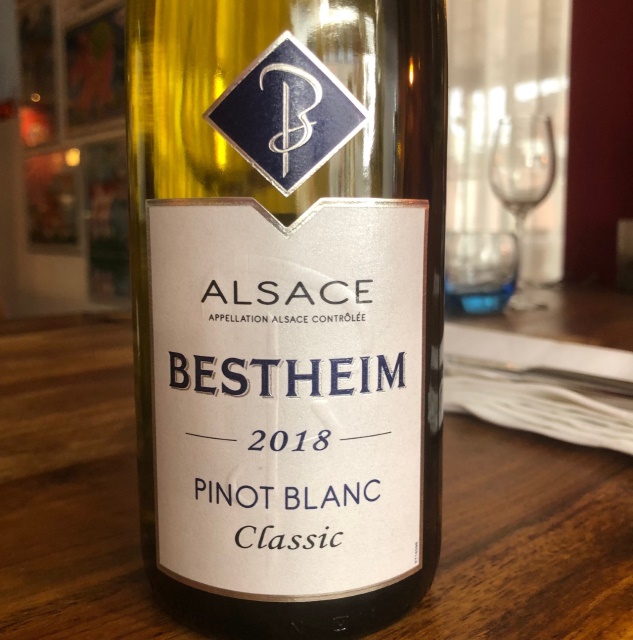 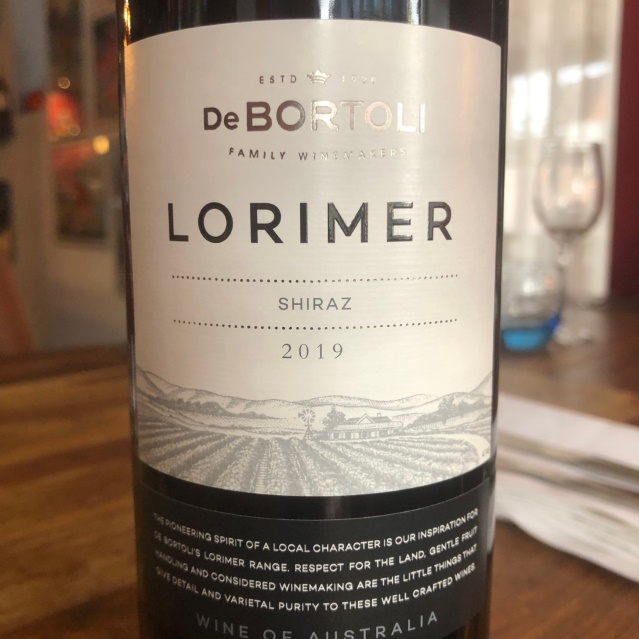 Vraag gerust naar onze uitgebreide wijnkaart.Orquestra Chardonnay Castilla-La Mancha, SpanjeGlas              	€ 4,75	Karaf ½ liter 	€ 16,00Fles 		€ 22,50Orquestra Cabernet Sauvignon Castilla-La Mancha, SpanjeGlas              	€ 4,75	Karaf ½ liter 	€ 16,00	Fles 		€ 22,50Bieren:Brand bier 5% (tap)……………………………………………………………………....€ 2,65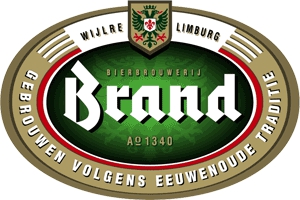 Affligem Blond 6,8% (tap).....................................................................................................€ 3,95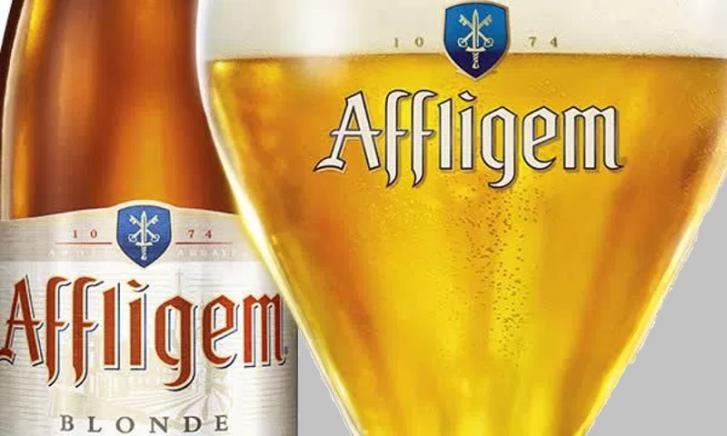 Affligem Dubbel 6,8% ……...................................................................................................€ 4,25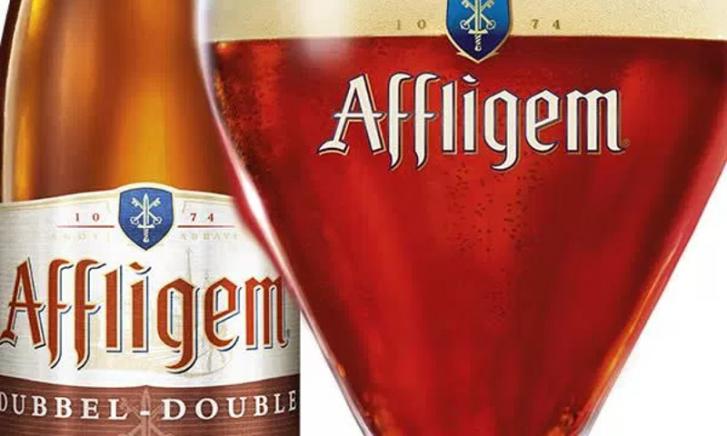 Affligem Tripel 9%..................................................................................................................€ 4,65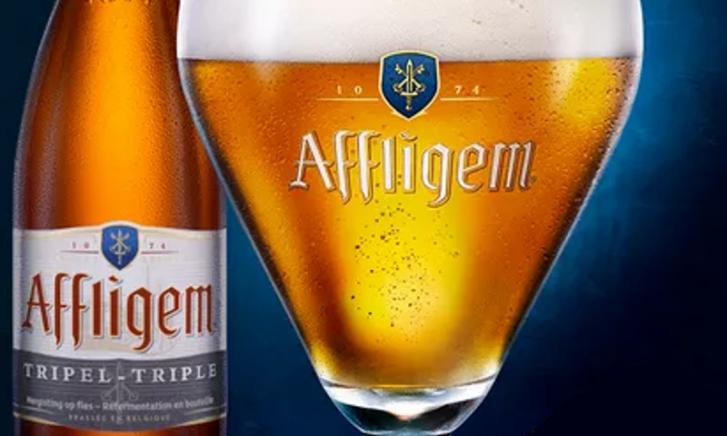 Bieren:Duvel 8,5%……………………………………………………...............................................€ 3,75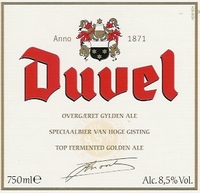 Wieckse Witte 5%………………………………………………………………………….€ 3,75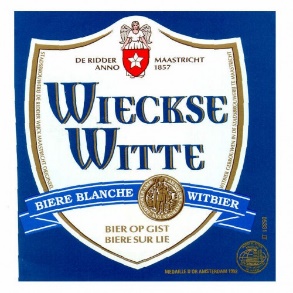 Leffe Blond 6,6%…………………………………………………………………………..€ 3,75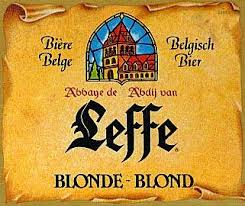 Westmalle Dubbel 7%……………………………………………………………………..€ 4,50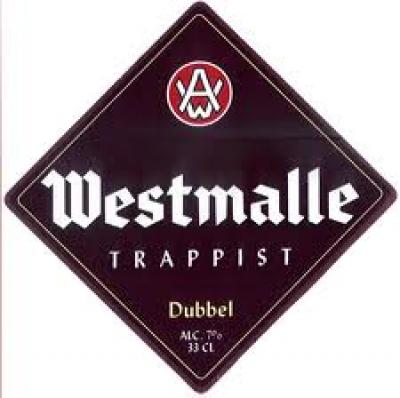 Westmalle Tripel 9,5%………………………………………................................................€ 4,90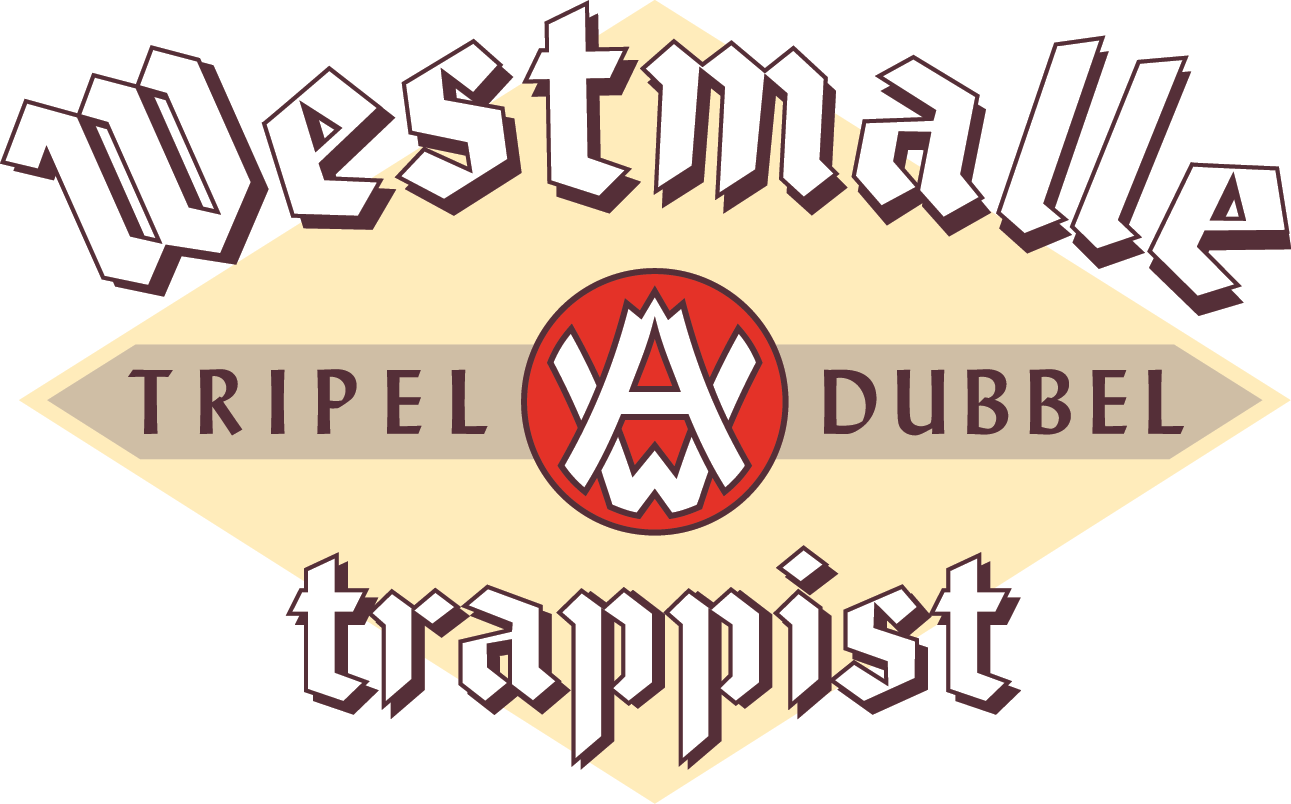 Kasteelbier Donker 11%........................................................................................................€ 5,25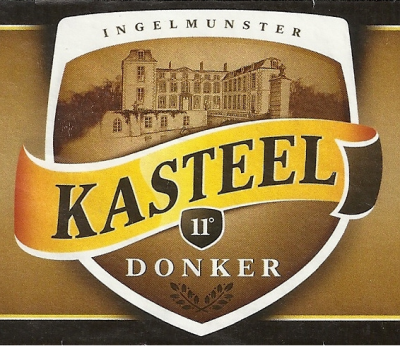 Bieren:Belle-Vue Kriek Lambic 5,1 %……………………………………………………………€ 3,50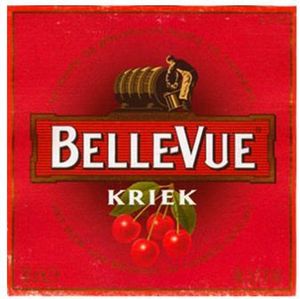 La Trappe Blond 6,5%………………………………………………………………….…€ 4,20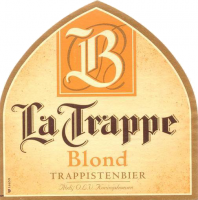 La Trappe Dubbel 7%…...………………………………………………………………..…€ 4,50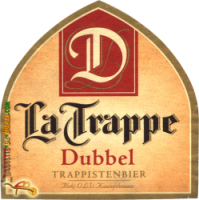 La Trappe Tripel 8%…...………………………………………………………………….€ 4,90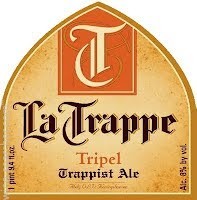 Seizoen Speciaal Bier (Indien voorradig, vraag de bediening)……………………..vanaf € 3,75Alcohol vrij:Affligem Blond 0.0………......................................................................................................€ 3,95                                                                Radler (citroen)………………………………………………………………………………€ 3,65Amstel Malt……………………………………………..........................................................€ 3,20Heineken 0,0………………………………………………………………………………….€ 3,20